  ЉАРАР						ПОСТАНОВЛЕНИЕ«____» _______________2020 й.     № ___________      «____» _____________2020 г.О внесении изменений в административный регламент предоставлениямуниципальной услуги «Предоставление порубочного билета и (или) разрешения на пересадку деревьев и кустарников» в городском округе город Октябрьский Республики Башкортостан, утвержденный постановлением администрации городского округа город Октябрьский Республики Башкортостан от 01.04.2019 № 1316В соответствии с Федеральным законом от 06.10.2003 №131-ФЗ «Об общих принципах организации местного самоуправления в Российской Федерации», Федеральным законом от 27.07.2010 №210-ФЗ «Об организации предоставления государственных и муниципальных услуг», постановлением Правительства Республики Башкортостан от 22.04.2016 №153 «Об утверждении типового (рекомендованного) перечня муниципальных услуг, оказываемых органами местного самоуправления в Республике Башкортостан», Уставом городского округа город Октябрьский Республики БашкортостанПОСТАНОВЛЯЮ:Внести в административный регламент предоставления муниципальной услуги «Предоставление порубочного билета и (или) разрешения на пересадку деревьев и кустарников» в городском округе город Октябрьский Республики Башкортостан, утвержденный постановлением администрации городского округа город Октябрьский Республики Башкортостан от 01.04.2019 № 1316, следующие изменения:а) пункт 2.15 дополнить абзацем вторым следующего содержания:«Оставление запроса заявителя о предоставлении муниципальной услуги без рассмотрения законодательством Российской Федерации не предусмотрено.»;б) дополнить подразделом «Порядок выдачи дубликата документа, выданного по результатам предоставления муниципальной услуги, в том числе исчерпывающий перечень оснований для отказа в выдаче этого дубликата» (пункты 3.19 -3.29) следующего содержания:«Порядок выдачи дубликата документа, выданного по результатам предоставления муниципальной услуги, в том числе исчерпывающий перечень оснований для отказа в выдаче этого дубликата3.19. В случае утраты результата оказания муниципальной услуги, либо необходимости получения результата оказания муниципальной услуги, взамен пришедшего в негодность, заявитель вправе обратиться в отдел коммунального хозяйства и жилищного контроля администрации с заявлением о выдачедубликата документа, выданного по результатам предоставления муниципальной услуги по форме согласно приложению № 3 к настоящему административному регламенту.В заявлении о выдаче дубликата документа, выданного по результатам предоставления муниципальной услуги, в обязательном порядке указываются:1) наименование отдел коммунального хозяйства и жилищного контроля администрации, в который подается заявление об исправлении опечаток;2) вид, дата, номер выдачи (регистрации) документа, выданного в результате предоставления муниципальной услуги;3) обоснование необходимости получения дубликата документа, выданного по результатам оказания муниципальной услуги.4) для юридических лиц – название, организационно-правовая форма, ИНН, ОГРН, адрес места нахождения, фактический адрес нахождения (при наличии), адрес электронной почты (при наличии), номер контактного телефона;5) для индивидуальных предпринимателей - фамилия, имя, отчество (при наличии), ИНН, ОГРН, данные основного документа, удостоверяющего личность, адрес места нахождения, фактический адрес нахождения (при наличии), адрес электронной почты (при наличии), номер контактного телефона;6) для физических лиц – фамилия, имя, отчество (при наличии), адрес места жительства (места пребывания), адрес электронной почты (при наличии), номер контактного телефона, данные основного документа, удостоверяющего личность;3.20. Заявление о выдаче дубликата документа, выданного по результатам предоставления муниципальной услуги представляются следующими способами:лично в отдел коммунального хозяйства и жилищного контроля администрации;почтовым отправлением;путем заполнения формы запроса через «Личный кабинет» РПГУ;через многофункциональный центр.3.21. Основаниями для отказа в приеме заявления о выдаче дубликата документа, выданного по результатам предоставления муниципальной услуги, являются:1) представленные документы по составу и содержанию не соответствуют требованиям пунктов 3.19 и 3.20 настоящего административного регламента;3.22. Отказ в приеме заявления о выдаче дубликата документа, выданного по результатам предоставления муниципальной услуги, по иным основаниям не допускается.Заявитель имеет право повторно обратиться с заявлением о выдаче дубликата документа, выданного по результатам предоставления муниципальной услуги после устранения оснований для отказа в приеме документов, предусмотренных пунктом 3.27 настоящего административного регламента.3.23. Основаниями для отказа в выдаче дубликата документа, выданного по результатам предоставления муниципальной услуги, являются:заявитель не является получателем муниципальной услуги.3.24. Заявление о выдаче дубликата документа, выданного по результатам предоставления муниципальной услуги, регистрируется отделом коммунального хозяйства и жилищного контроля администрации в течение 1 рабочего дня с момента получения заявления и документов приложенных к нему.3.25. Заявление о выдаче дубликата документа, выданного по результатам предоставления муниципальной услуги, в течение 1 рабочего дня с момента регистрации в отделе коммунального хозяйства и жилищного контроля администрации такого заявления рассматривается отделом коммунального хозяйства и жилищного контроля администрации на предмет соответствия требованиям, предусмотренным настоящим административным регламентом.3.26. По результатам рассмотрения заявления о выдаче дубликата документа, выданного по результатам предоставления муниципальной услуги в срок, предусмотренный пунктом 3.25 настоящего административного регламента, отделом коммунального хозяйства и жилищного контроля администрации принимается следующее решение:1) о выдаче дубликата документа, выданного по результатам предоставления муниципальной услуги в случае отсутствия оснований для отказа в выдаче дубликатадокумента, выданного по результатам предоставления муниципальной услуги, предусмотренного пунктом 3.23 настоящего административного регламента;2) об отказе в выдаче дубликата документа, выданного по результатам предоставления муниципальной услуги в случае наличия основания для отказа в выдаче дубликата документа, предусмотренного пунктом 3.23 настоящего административного регламента.3.27. В случае принятия решения об отказе в выдаче дубликата документа, выданного по результатам предоставления муниципальной услуги, отделом коммунального хозяйства и жилищного контроля администрации в течение 1 рабочего дня с момента принятия решения оформляется письмо с указанием причин отказа.3.28. Выдача дубликата документа, выданного по результатам оказания муниципальной услуги, осуществляется отделом коммунального хозяйства и жилищного контроля администрации в течение 3 рабочих дней с момента принятия решения, предусмотренного подпунктом 1 пункта 3.26 настоящего административного регламента.Дубликат документа, выданного по результатам оказания муниципальной услуги выдается в строгом соответствии со вторым экземпляром документа, который хранится в отдел коммунального хозяйства и жилищного контроля администрации, выдавшего указанный документ.На дубликате документа в верхнем правом углу от руки или с помощью штампа указывается «Дубликат», а на испорченном или пришедшем в негодность подлиннике делается запись: «Взамен выдан дубликат».3.29. Документы, предусмотренные пунктом 3.27 и абзацем вторым пункта 3.28 настоящего административного регламента, направляются заявителю способом, указанным в заявлении.Результатом административной процедуры является направление (выдача) заявителю дубликата документа, выданного по результатам оказания муниципальной услуги.»;в) дополнить приложением №4 в редакции согласно приложению к настоящему постановлению.Настоящее постановление обнародовать в читальном зале архивного отдела администрации, разместить на официальном сайте городского округа Октябрьский Республики Башкортостан (www.oktadm.ru), а также в сети «Интернет» на Едином портале государственных и муниципальных услуг.Контроль за исполнением настоящего постановления возложить на заместителя главы администрации Ш.Г. Фаррахова.		Глава администрации					   	               А.Н. ШмелевБАШЉОРТОСТАН РЕСПУБЛИКАЋЫОктябрьский ҡалаһы
ҡала округы ХАКИМИӘТЕ452600, Октябрьский ҡалаһы,
Чапаев урамы, 23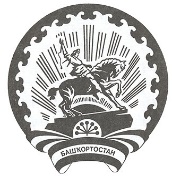 РЕСПУБЛИКА БАШКОРТОСТАНАДМИНИСТРАЦИЯгородского округа
город Октябрьский452600, город Октябрьский,
улица Чапаева, 23